УТВЕРЖДЮЮ:Директор ГПОАУ ЯОЯрославского педагогического колледжа______________ Н.А. Волкова«____»____________ 2017 г.Список группы 11 – п (преподаватели)Авдееева Наталья АлександровнаАстафьева Светлана АлександровнаБыкова Наталья ВалентиновнаВолдаева Екатерина ВладимировнаГалкина Валентина АвгустовнаГрекова Мария АндреевнаЕфремова Анна ЛьвовнаЖохова Инесса ЛеонидовнаКастюкевич Вячеслав СергеевичКолбешина Елена ИнокентьевнаКолчина Екатерина СергеевнаКораблева Альбина АлександровнаКостенко Евгения ГеннадьевнаКрошкина Юлия АлександровнаЛавров Михаил ЕвгеньевичЛермонтова Дарья АлександровнаМартынова Ольга ФедоровнаМасленков Дмитрий ЕвгеньевичМихеева Светлана ВладимировнаМорозова Анна ВладимировнаНикитин Василий ВикторовичПаклянова Ольга МихайловнаПерцева Галина НиколаевнаПлетнева Ольга ГригорьевнаПопов Виталий ЭдуардовичПрудникова Кристина ГригорьевнаСавина Елена ВалентиновнаСмирнов Владимир ЕвгеньевичУшакова Оксана ВладимировнаШелоумова Юлия АлександровнаЯрош Елена ВалентиновнаСписок группы 12 – п (преподаватели)Аксенова Ирина АндреевнаБалашова Ольга ЮрьевнаБахичева Марина ВладимировнаБородкина Татьяна ЮрьевнаГруздева Наталья АлександровнаДашкова Надежда ВалерьевнаЕрмакова Ирина ВладимировнаЕрмолаева Марина МихайловнаКиселева Юлия АлександровнаКокорева Валентина ФедоровнаКолесова Надежда АлександровнаКормановская Светлана СергеевнаКосякова Светлана АнатольевнаКрюкова Юлия СергеевнаЛедянкина Ольга БорисовнаМарченко Виктория АлександровнаМелешникова Ольга ВладимировнаМонахова Александра ЮрьевнаМорозова Елена НиколаевнаМосичкин Анатолий ФедоровичОльнева Ольга ВладимировнаОрехова Екатерина НиколаевнаПерчук Алексей ВладимировичПетрова Лариса ГеннадьевнаПетрова Ольга АлексеевнаРозин Алексей ВладимировичСеменова Марина ФедоровнаСиницина Виктория ВикторовнаСмирнова Татьяна АлександровнаСоболева Татьяна АлександровнаФедорова Алевтина Петровна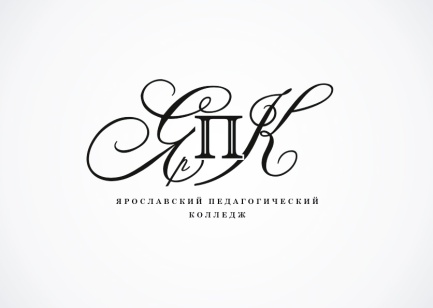 06 октября 2017 года День самоуправленияГосударственное профессиональное образовательное автономное учреждение Ярославской области Ярославский педагогический колледж. Ярославльулица Маланова, 14Телефон: (4852) 32-64-14Факс: (4852) 32-64-14